GUÍA N°1 ECONOMIA Y SOCIEDADECONOMÍA, DE LA TEORÍA A LA PRÁCTICA: LOS AGENTES ECONÓMICOS Y SUS DECISIONES¿QUÉ ES LA ECONOMÍA?La economía se define como la ciencia que estudia los modos utilizados para la administración y gestión de recursos limitados y disponibles, con objeto de obtener bienes o servicios que satisfagan las necesidades de las personas u organizaciones. Sin embargo, la economía es también considerada una ciencia social, ya que se preocupa del ser humano y su bienestar. Implica una acción humana, donde se mezcla lo intelectual (decisiones) con lo material (bienes).BIENES Y SERVICIOSLa economía y su actividad, gira en torno a los bienes y servicios que una comunidad o sociedad pueda requerir y ofrecer. Bienes: elemento de tipo material e inmaterial (ejemplo: agua potable, energía, etc.)Servicios: elemento de tipo inmaterial, tiene significación económica y se tranzan por un beneficio económico. (ejemplo: salud, educación, etc.)En la actualidad, las necesidades pueden ser reales o creados. Es así como podemos tener la necesidad de tomar agua, por lo que pagamos por este servicio, o bien, podemos sentir la necesidad de asistir a ver el estreno de la última película de acción, lo que no tiene relación con las necesidades reales del ser humano, aun así, pagamos por este servicio. Clasificación de los bienes y serviciosNaturales: producidos por el hombreArtificiales: el hombre es quien le da el valor al bien o al servicio. Si este, no se encuentra disponible en el mercado, aumenta su valor.                                  Escases artificial (especulación)____________________________________________________________________________________________________________________________________________________________________________________________________________________________________________________________________________________________________________________________________________________________INTERROGANTES ECONÓMICASEn un hogar común, como el tuyo o el mío, los individuos se enfrentan a ciertas interrogantes con tal de optimizar nuestros recursos. ¿Cómo priorizar los recursos que tengo?Con tal de mejorar nuestras condiciones, el individuo debe establecer un orden de prioridades y necesidades que nos ayudan a conocer cuáles son nuestras posibilidades de gastos. ¿Qué compro?                                                      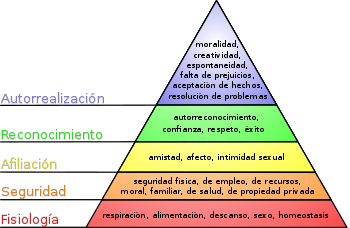 ¿para que lo compro?                                                 ¿Cómo lo compro? ¿Para quién lo compro?PIRAMIDE DE MASLOWLa pirámide de Maslow, es una teoría psicológica propuesta por Abraham Maslow en su obra “Una teoría sobre la motivación humana”. En su obra, platea como teoría una jerarquía de necesidades humanas y estima que a medida que se satisfacen las necesidades as básicas (parte inferior de la pirámide), los seres humanos desarrollan necesidades y deseos más elevados (parte superior de la pirámide) PRESUPUESTO FAMILIARLos miembros de la sociedad, aplican la economía en su día a día. Cada hogar, debe enfrentar las distintas interrogantes que la economía presenta, algunos de ellos, cuentan con más recursos económicos, otros, no tanto. Es por ello que cada familia debe realizar presupuestos acordes a su situación económica, que permitan cubrir las necesidades de la familia.PRESUPUESTO FAMILIAR____________________________________________________________________________________________________________________________________________________________________________________________________________________________________________________________________________________________________________________________________________________________________________________________________________________________________________________________________________________________________________________________________________________________________________________________________________________________________________________________________________________________________________________________________________________________________________________________________________________________________________________________________________________________________________________________________________________________________________________________________________________________________________________________________________________________________________________________________________________________________________________________________________________________________________________________________________________________________________________________________________________________________________________________________________________________________________________________________________________________________________________________________________________________________________________________________________________________________________________________________________________________________________________________________________________________________________________________________________________________________________________________________________________________________________________________________________________________________________________________________________________________________________________________________________________________________________________________________________________________________________________________________________________________________________________________________________________________________________________________________________________________________________________________________________________________________________________________________________________________________________________________________________________________________________________________________________________________________________________________________________________________________________________________________________________________________________________________________________________________________________________________________________________________________________________________________________________________________________________________________________________________________________________________________________________________________________________________________________________________________________________________________________________________________________________________________________________________________________________________________________________________________________________________________________________________________________________________________________________________________________________________________________________________________________________________________________________________________________________________________________________________________________________________________________________________________________________________________________________________________________________________________________________________________________________________________________________________________________________________________________________________________________________________________________________________________________________________________________________________________________________________________________________________________________________________________________________________________________________________________________________________________________________________________________________________________________________________________________________________________________________________________________________________________________________________________________________________________________________________________________________________________________________________________________________________________________________________________________________________________________________________________________________________________________________________________________________________________________________________________________________________________________________________________________________________________________________________________________________________________________________________________________________________________________________________________________________________________________________________________________________________________________________________________________________________________________________________________________________________________________________________________________________________________________________________________________________________________________________________________________________________________________________________________________________________________________________________________________________________________________________________________________________________________________________________________________________________________________________________________________________________________________________________________________________________________________________________________________________________Nombre:Curso:DIFERENCIADO 3ROSFechaPuntaje EvaluaciónPuntaje Evaluación40 ptosPuntaje de corte (60%):Puntaje de corte (60%):24 ptos24 ptos24 ptosPuntaje obtenido:Puntaje obtenido:Calificación:Calificación:INSTRUCCIONESLee atentamente las instrucciones de cada pregunta antes de contestar.La guía entregada, deberá ser enviada al correo de la profesora carolina.castro@elar.cl durante el trascurso de la semana. La guía corresponde a la primera evaluación del semestre.Objetivos y/o habilidades a evaluar: Explicar la economía como una ciencia social que estudia las decisiones que toman las personas en su vida cotidiana, así como la familia, el sector privado y el Estado para enfrentar la escasez, considerando su método científico, principios fundamentales y el análisis positivo y normativo.BIENESSERVICIOSNecesidades básicas1.2.3.Seguridad y protección1.2.3.Necesidades sociales1.2.3.Necesidades de estima1.2.3.Autorrealización1.2.3.Grupo familiarDos adultos 1 niño pre-escolar (4 años)1 adolescente (16 años)1 adulto mayor (70 años)Ingreso familiarSueldo adulto 1             $550.000Sueldo adulto 2             $350.000Pensión adulto mayor   $100.000Situación familiarLos dos adultos trabajan, por lo que deben pagar transporte a diario, al igual que el hijo adolescente. Ambos hijos, estudian en colegios públicos, pero no reciben alimentación. El adulto mayor, se atiende en el consultorio, pero no le entregan la totalidad de sus medicamentos, por lo que gasta $30.000 mensual en ello. La vivienda es arrendada por lo que deben pagar $300.000 de arriendo. El consumo de luz y agua es el promedio de un hogar y el presupuesto que se debe generar corresponde al mes de julio, por lo que debe considerar calefacción. No olvide, que una familia necesita una canasta familiar y asiste a la feria en busca de frutas y verduras. 